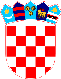   REPUBLIKA HRVATSKAVUKOVARSKO-SRIJEMSKA ŽUPANIJA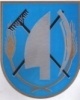 OPĆINA TOVARNIK OPĆINSKI  NAČELNIK KLASA: 402-15/22-01/01URBROJ: 2196-28-03-22-11 Tovarnik, 12.09.2022.  Na temelju članka 25.  Pravilnika o jednostavnoj nabavi Općine Tovarnik ( Službeni vjesnik Vukovarsko-srijemske županije br.10/17, 14/18  ) te pregleda i ocjene pravovremeno pristiglih ponuda u postupku jednostavne  nabave, evidencijski broj nabave: JN-27/22., a temeljem članka 48. Statuta Općine Tovarnik (''Službeni vjesnik'' Vukovarsko-srijemske županije, br. 3/22  odgovorna osoba Naručitelja, općinski načelnik  12. rujna 2022.  godine, donosi sljedećuO D L U K A    O    O D A B I R U I.Podaci o naručitelju:  OPĆINA TOVARNIK, 32 249 Tovarnik, A.G. Matoša 2; OIB: 38906942564, Odgovorna osoba naručitelja: Anđelko Dobročinac, dipl.ing. općinski načelnikPredmet nabave: SANACIJA – TEHNIČKO ODRŽAVANJE NERAZVRSTANE CESTE NA PODRUČJU OPĆINE TOVARNIKEvidencijski broj nabave: JN-27/22 II. Kao najpovoljnija ponuda odabire se ponuda od 09.09.2022.    ponuditelja:Naručitelj će s odabranim ponuditeljem sklopiti ugovor o izvođenju radova koji su predmet ove nabave nakon što Odluka bude dostavljena svim ponuditeljima. Vrijednost ugovora iznosi  378.595,35 kn bez PDV-a odnosno  473.244,19 kn s PDV-om III.Ova Odluka dostavlja se s preslikom Zapisnika o otvaranju te Zapisnikom o pregledu i ocjeni ponuda, bez odgode svakom ponuditelju u postupku, na dokaziv način (dostavnica, povratnica, izvješće o uspješnom slanju telefaksom, potvrda e-mailom, objavom na internetskim stranicama naručitelja). O b r a z l o ž e n j eNaručitelj, Općina Tovarnik, OIB: 38906942564, na temelju članka 5. Pravilnika o jednostavnoj nabavi ( Službeni vjesnik Vukovarsko-srijemske županije br.10/17, 14/18  ), te članka 3. Odluke o izmjenama i dopunama pravilnika o jednostavnoj nabavi, KLASA: 022-05/18-03/30, URBROJ: 2188/12-03/01-14-1 od dana 04. lipnja 2018. godine, objavila je dana 30. kolovoza 2022.. na svojim službenim web stranicama  Poziv za dostavu ponude-za postupak jednostavne nabave za nabavu radova SANACIJA – TEHNIČKO ODRŽAVANJE NERAZVRSTANE CESTE NA PODRUČJU OPĆINE TOVARNIK, evidencijski broj nabave: JN-27/22,  Procijenjena vrijednost nabave:  382.678,83 HRK bez PDV-a, 478.348,53 HRK s PDV-omDo isteka roka za dostavu ponuda ( 09.09.2022., 12:00 h ) zaprimljena je jedna ponuda. Razlozi odbijanja  ponuditelja: Nema, ponuditelj je ispunio sve zahtjeve iz poziva na dostavu ponuda. Razlozi odabira:Ponuda od 09.09.2022.  ponuditelja –tvrtke Cestorad d.d., Duga ulica 23, 32100 VinkovciOIB: 75943472386 je  ponuda s najnižom ponuđenom cijenom za predmet nabave koja ispunjava sve uvjete iz poziva na dostavu ponuda od 30.08.2022. NAČELNIK OPĆINE TOVARNIKAnđelko Dobročinac, dipl. ing. nazivCestorad d.d.sjedišteDuga ulica 23, 32100 VinkovciOIB75943472386r.br.Naziv, adresa, sjedište i OIB ponuditelja(ukoliko se radi o zajednici ponuditelja upisati naziv i sjedište svakog člana zajednice ponuditelja)potpisana ponuda da/neod koliko se dijelova ponuda sastoji i postoje li dijelovi ponude koji su navedeni kao priloziCijena ponude(bez PDV-a)izražena u kunamaUkupna cijena ponude (s PDV-om)izražena u kunama1234561. Cestorad d.d., Duga ulica 23, 32100 VinkovciOIB: 75943472386Da 1 378.595,35473.244,19